                                               Baguley Hall Community Charter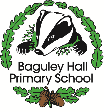 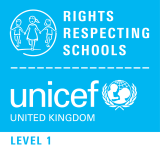                                                Baguley Hall Community Charter                                               Baguley Hall Community CharterChildren will:Article of the CRCAdults will:co-operate and follow instructionsbehave appropriatelyArticle 24Every child has the right to health care, including living in a safe and healthy environment.treat children respectfullyexplain proceduresbehave politelytreat others as we would like to be treatedArticle 15Every child has the right to meet other children and to join groups of their choice, as long as it does not stop others from enjoying their rightsencourage and support children’s safe choicesexplain and guide children’s choices express opinions in a respectful mannerlisten to adults’ opinions tooArticle 12Every child has the right to an opinion and for it to be listened to and taken seriously.listen to children’s opinionsact upon them when appropriatebe respectful of others in our communityArticle 31Every child has the right to relax, play and take part in a wide range of cultural and artistic activities.plan and provide a range of accessible activities for children to enjoysupporting children in the  activities